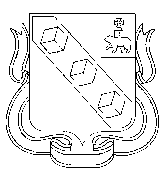 БЕРЕЗНИКОВСКАЯ ГОРОДСКАЯ ДУМА ПЕРМСКОГО КРАЯVI СОЗЫВАРЕШЕНИЕ №                                                                                                            Дата принятия            20__ г.В соответствии с Законом Пермского края от 21.06.2018 № 252-ПК «О преобразовании поселений, входящих в состав Усольского муниципального района, путем объединения с муниципальным образованием «Город Березники», решением Березниковской городской Думы от 14.08.2018 № 425 «О вопросах правопреемства»Березниковская городская Дума РЕШАЕТ:1.Признать утратившими силу отдельные решения Земского Собрания Усольского муниципального района: от 22.10.2015 № 223 «Об утверждении Порядка предоставления мер государственной поддержки субъектам малого и среднего предпринимательства в рамках реализации муниципальной программы «Экономическое развитие Усольского муниципального района»;от 14.07.2016 № 283 «О внесении изменений в Порядок предоставления мер государственной поддержки субъектам малого и среднего предпринимательства в рамках реализации муниципальной программы «Экономическое развитие Усольского муниципального района», утвержденный решением Земского Собрания от 22.10.2015 № 223»;от 18.08.2016 № 288 «О внесении изменений в Порядок предоставления мер государственной поддержки субъектам малого и среднего предпринимательства в рамках реализации муниципальной программы «Экономическое развитие Усольского муниципального района», утвержденный решением Земского собрания от 22.10.2015 № 223»;от 14.09.2017 № 391 «Об утверждении Правил предоставления субсидий из бюджета Усольского муниципального района на возмещение транспортных расходов субъектам малого и среднего предпринимательства по доставке товаров первой необходимости в малонаселенные и отдаленные населенные пункты»;от 15.02.2018 № 435 «О внесении изменений в Решение Земского Собрания от 14.09.2017 № 391 «Об утверждении Правил предоставления субсидий из бюджета Усольского муниципального района на возмещение транспортных расходов субъектам малого и среднего предпринимательства по доставке товаров первой необходимости в малонаселенные и отдаленные населенные пункты»;от 21.06.2018 № 461 «О внесении изменений в решение Земского Собрания от 14.09.2017 № 391 «Об утверждении Правил предоставления субсидий из бюджета Усольского муниципального района на возмещение транспортных расходов субъектам малого и среднего предпринимательства по доставке товаров первой необходимости в малонаселенные и отдаленные населенные пункты».2.Опубликовать настоящее решение в официальном печатном издании – газете «Два берега Камы» и разместить его на Официальном портале правовой информации города Березники в информационно – телекоммуникационной сети «Интернет».3.Настоящее решение вступает в силу со дня, следующего за днем его официального опубликования.Глава города Березники – глава администрации города Березники                                             С.П. ДьяковПредседательБерезниковской городской Думы                                                     Э.В. СмирновО признании утратившими силу отдельных решений Земского Собрания Усольского муниципального района в сфере развития малого и среднего предпринимательства